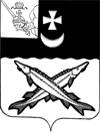 КОНТРОЛЬНО-СЧЕТНЫЙ ОРГАН БЕЛОЗЕРСКОГО МУНИЦИПАЛЬНОГО РАЙОНА161200, Вологодская область, г. Белозерск, ул. Фрунзе, д.35тел. (81756)  2-32-54,  факс (81756) 2-32-54,   e-mail: krk@belozer.ruЗАКЛЮЧЕНИЕна проект решения Совета Куностьского сельского поселения о внесении изменений в решение Куностьского сельского поселения от 22.12.2020 № 35 «О бюджете Куностьского сельского поселения  на 2021 год и плановый период 2022 и 2023 годов»от 25 октября 2021 годаЭкспертиза проекта проведена на основании пункта 12.2 статьи 12 Положения о Контрольно-счетном органе Белозерского муниципального района, утвержденного решением Представительного Собрания Белозерского муниципального района от 26.05.2020 № 33, пункта 4 плана работы Контрольно-счетного органа Белозерского муниципального района на 2021 год.Предмет финансово-экономической экспертизы: проект решения Совета Куностьского сельского поселения о внесении изменений в решение Совета Куностьского сельского поселения от 22.12.2020 № 35 «О бюджете Куностьского сельского поселения  на 2021 год и плановый период 2022 и 2023 годов».Цель экспертизы: определение достоверности и обоснованности показателей вносимых изменений в решение Совета Куностьского сельского поселения от 22.12.2020 № 35 «О бюджете Куностьского сельского поселения  на 2021 год и плановый период 2022 и 2023 годов».Сроки проведения: с  22.10.2021 по 25.10.2021.Для заключения были представлены следующие документы:проект решения Совета Куностьского сельского поселения «О внесении изменений в решение Совета Куностьского сельского поселения от 22.12.2020 № 35»;копия листа согласования проекта с результатами согласования;пояснительная записка Финансового управления Белозерского муниципального района;копия уведомления Финансового управления Белозерского муниципального района  от 19.10.2021 №13;копия постановления администрации Куностьского сельского поселения от 22.10.2021 № 81;дополнительное соглашение  № 1 от 05.10.2021 к соглашению № 3 от 24.11.2020, заключенному между администрацией района и администрацией Куностьского сельского поселения;дополнительное соглашение № 4 от 05.10.2021 к соглашению № 3 от 07.12.2020, заключенному между администрацией района и администрацией Куностьского сельского поселения;дополнительное соглашение к соглашению от 14.11.2020 № 2 заключенному между администрацией района и администрацией поселения.В ходе проведения  экспертизы проекта решения установлено:Проектом решения предлагается утвердить основные характеристики бюджета поселения на 2021 год:- общий объем доходов в сумме 8 620,7 тыс. рублей, что больше ранее утвержденного объема доходов на 762,9 тыс. рублей;-  общий объем расходов в сумме 8 916,2 тыс. рублей, что больше ранее утвержденного объема расходов на 762,9 тыс. рублей;- объем дефицита бюджета в сумме 295,5 тыс. рублей или 8,2% от общего объема доходов без учета объема безвозмездных поступлений и поступлений налоговых доходов по дополнительным нормативам отчислений (за счет входящего остатка собственных доходов на начало года).Изменения в плановые показатели 2022-2023 года не вносятся.Проектом решения предлагается изложить пункт 15 решения Совета Куностьского сельского поселения  от 22.12.2020 № 35 «О бюджете Куностьского сельского поселения  на 2021 год и плановый период 2022 и 2023 годов» в новой редакции, установив размер резервного фонда администрации сельского поселения  на 2021 год в размере 0,0 тыс. рублей, что меньше ранее утвержденного объема  на 1,1 тыс. рублей. Изменения в плановые показатели резервного фонда 2022-2023 годов не вносятся.Проектом решения предлагается дополнить решение Совета Куностьского сельского поселения  от 22.12.2020 № 35 «О бюджете Куностьского сельского поселения  на 2021 год и плановый период 2022 и 2023 годов» пунктом 19 в следующей редакции:«19.Повысить с 1 сентября 2021 года в 1,1 размеры должностных окладов (денежных вознаграждений) лиц, замещающих муниципальные должности, должностных окладов лиц, замещающих должности муниципальной службы, лиц, замещающих должности, не отнесенные к должностям муниципальной службы в органах местного самоуправления». Проектом решения предлагается пункты решения 19-22 считать пунктами 20-23 соответственно. Проектом решения предлагается:Приложение 1 «Источники внутреннего финансирования дефицита бюджета поселения на 2021 год и плановый период 2022 и 2023 годов»  изложить в новой редакции. Источники внутреннего финансирования дефицита бюджета поселения откорректированы согласно доходной и расходной части бюджета поселения. Дефицит составил 295,5 тыс. рублей.Нарушений ст.92.1 и ст.96 Бюджетного кодекса РФ при установлении размера дефицита не установлено.Приложение 2 «Объем доходов бюджета Куностьского сельского поселения  на 2021 год и плановый период 2022 и 2023 годов, формируемый за счет налоговых и неналоговых доходов, а также безвозмездных поступлений» изложить в новой редакции, а именно: В соответствии с проведенным анализом ожидаемого исполнения бюджета поселения по налоговым доходам, а также за счет увеличения объема безвозмездных поступлений, проектом решения предлагается произвести следующие корректировки и изменения:Таблица № 1                                                                                                                         тыс. рублейПроектом  предлагается увеличить объем доходов на 2021 год на 762,9 тыс. рублей,  в том числе за счет:увеличения поступления дотации на сбалансированность на сумму 227,9 тыс. рублей, а именно: на повышение заработной платы (77,9 тыс. рублей) и на удорожание проекта в рамках «Народный бюджет» - Устройство пожарного водоема в с. Куность (150,0 тыс. рублей) - основаниями является Уведомление ФУ от 19.10.2021 №13; увеличения поступление межбюджетного трансферта по жилищному хозяйству в сумме 100,0 тыс. рублей на ремонт квартиры в муниципальном жилищном фонде. Основанием является Уведомление ФУ от 19.10.2021 №13;увеличения поступления межбюджетного трансферта по коммунальному хозяйству в сумме 315,0 тыс. рублей на ремонт водопроводных колодцев в количестве 4 штук, лабораторных испытаний воды, внесение корректировки в проект «Зоны санитарной охраны». Основанием является Уведомление ФУ от 19.10.2021 №13;поступления межбюджетного трансферта на осуществление дорожной деятельности в отношении автомобильных дорог общего пользования местного значения в сумме 120,0 тыс. рублей. Основанием является Уведомление ФУ от 19.10.2021 №13.По результатам анализа поступления налоговых доходов в бюджет поселения проектом решения предлагается сократить объем поступления налога на доходы физических лиц на 23,5 тыс. рублей и увеличить объем поступления земельного налога с организаций на 23,5 тыс. рублей.Приложение 3 «Перечень и коды главных администраторов доходов бюджета Куностьского сельского поселения – органов местного самоуправления поселения на 2021 год и плановый период 2022 и 2023 годов и закрепляемые за ними виды (подвиды) доходов, предлагается изложить в новой редакции, с учетом добавления кода бюджетной классификации согласно постановления администрации сельского поселения от 22.10.2021 № 81:2 02 49999 10 0000 150 – Прочие межбюджетные трансферты, передаваемые бюджетам сельских поселений.Предлагаемые изменения доходной части  бюджета  на 2021 год с увеличением на 762,9 тыс. рублей за счет увеличения объема безвозмездных поступлений являются обоснованными и влекут за собой внесение изменений в расходную часть бюджета. Приложение 5 «Распределение бюджетных ассигнований по разделам, подразделам  классификации расходов на 2021 год и плановый период 2022 и 2023 годов» предусмотрено изложить в новой редакции, а именно: На 2021 год, произвести следующие корректировки: Таблица № 2                                                                                                                        тыс. рублейПроектом  предлагается увеличить объем расходов  на 2021 год на 762,9 тыс. рублей,  в том числе:по разделу «Общегосударственные вопросы» увеличить объем расходов на 77,9 тыс. рублей;по разделу «Национальная безопасность и правоохранительная деятельность» увеличить объем расходов на 150,0 тыс. рублей;по разделу «Национальная экономика» увеличить объем расходов на 120,0 тыс. рублей.по разделу «Жилищно-коммунальное хозяйство» увеличить объем расходов на 415,0 тыс. рублей.Приложение 6 «Распределение бюджетных ассигнований по разделам, подразделам, целевым статьям и видам расходов в ведомственной структуре расходов бюджета поселения на 2021 год и плановый период 2022 и 2023 годов» предлагается изложить в новой редакции, а именно, учесть следующие поправки:Таблица № 3                                                                                                                                тыс. рублейПриложение 7 «Распределение средств на реализацию муниципальной программы «Развитие территории Куностьского сельского поселения на 2021-2025 годы» предлагается изложить в новой редакции. С учетом вносимых поправок объем расходов по основным мероприятиям программы составит: Таблица № 4                                                                                                                         тыс. рублейПриложение 9 «Межбюджетные трансферты, передаваемые бюджету Куностьского сельского поселения из бюджета муниципального района на осуществление части полномочий по решению вопросов местного значения в соответствии с заключенными соглашениями на 2021 год» предлагается изложить в новой редакции увеличив объем межбюджетных трансфертов на 535,0 тыс. рублей, а именно:увеличение межбюджетных трансфертов, выделенных на осуществление переданных полномочий в части обеспечения проживающих в поселении и нуждающихся в жилых помещениях малоимущих граждан жилыми помещениями, организации строительства и содержания муниципального жилищного фонда, создания условий для жилищного строительства, осуществления муниципального жилищного контроля, а также иных полномочий органов местного самоуправления в соответствии с жилищным законодательством на 100,0 тыс. рублей (ремонт квартиры в муниципальном жилищном фонде). Основанием является дополнительное соглашение  № 1 от 05.10.2021 к соглашению № 3 от 24.11.2020, заключенному между администрацией района и администрацией Куностьского сельского поселения;увеличение межбюджетных трансфертов, выделенных на осуществление переданных полномочий в части организации в границах поселения электро-,тепло-,газо- и водоснабжения населения, водоотведения, снабжения населения топливом в пределах полномочий, установленных законодательством РФ на 315,0 тыс. рублей (ремонт водопроводных колодцев в количестве 4 штук, лабораторных испытаний воды, внесение корректировки в проект «Зоны санитарной охраны»). Основанием является дополнительное соглашение № 4 от 05.10.2021 к соглашению № 3 от 07.12.2020, заключенному между администрацией района и администрацией Куностьского сельского поселения;увеличение межбюджетных трансфертов, выделенных на осуществление дорожной деятельности в отношении автомобильных дорог общего пользования местного значения плюс 120,0 тыс. рублей. Основанием является дополнительное соглашение к соглашению от 14.11.2020 № 2 заключенному между администрацией района и администрацией поселения.Приложение 10 «Распределение объемов межбюджетных трансфертов бюджету Куностьского сельского поселения  за счет средств Дорожного фонда Белозерского муниципального района на 2021 год» предлагается изложить в новой редакции увеличив объем межбюджетных трансфертов на 120,0 тыс. рублей. Основанием является  дополнительное соглашение к соглашению от 14.11.2020 № 2 о передаче полномочий в части осуществления дорожной деятельности, заключенному между администрацией района и администрацией поселения.Выводы:Представленный проект решения Совета Куностьского сельского поселения о внесении изменений в решение Совета Куностьского сельского поселения от 22.12.2020 № 35 «О бюджете Куностьского сельского поселения  на 2021 год и плановый период 2022 и 2023 годов» разработан в соответствии с  бюджетным законодательством, Положением о бюджетном процессе в Куностьского сельского поселения и рекомендован к принятию.Председательконтрольно-счетного органа района                                                               Н.С.ФредериксенНаименование вида доходаУтверждено по бюджету на2021 год(решение от 31.08.2021 №33)Поправки2021 годУточненный бюджет на2021 год1234Налоговые и неналоговые доходы 3619,03619,0НДФЛ3165,0-23,53141,5Налог на имущество132,0132,0Земельный налог с организаций42,0+23,565,5Земельный налог с физических лиц270,0270,0Государственная пошлина10,010,0Безвозмездные поступления4238,8+762,95001,7Дотация на сбалансированность599,9+227,9827,8Дотация на выравнивание390,9390,9Прочие субсидии1778,81778,8Субвенции106,5106,5Межбюджетные трансферты1153,8+535,01688,8Безвозмездные поступления от негосударственных организаций156,6156,6Прочие безвозмездные поступления52,352,3Итого7857,8+ 762,98620,7НаименованиеРПУтверждено по бюджету на2021 год(решение от 31.08.2021 №33)Поправки2021 годУточненный бюджет на2021 год123456Общегосударственные вопросы01003434,2+77,93512,1Функционирование высшего должностного лица муниципального образования0102754,0+25,9779,9Функционирование исполнительных органов местных администраций01041953,5+53,12006,6Обеспечение финансовых, налоговых и таможенных органов и органов финансового ( финансово-бюджетного) надзора010624,524,5Обеспечение проведения выборов и референдумов0107196,6196,6Резервные фонды01111,1-1,10,0Другие общегосударственные вопросы0113504,5504,5Национальная оборона0200104,5104,5Мобилизационная и вневойсковая подготовка0203104,5104,5Национальная безопасность и правоохранительная деятельность03001046,0+150,01196,0Гражданская оборона03094,04,0Защита населения и территории от чрезвычайных ситуаций природного и техногенного характера, пожарная безопасность03101042,0+150,01192,0Национальная экономика0400603,4+120,0723,4Дорожное хозяйство (дорожные фонды)0409603,4+120,0723,4Жилищно-коммунальное хозяйство05002713,5+ 415,03128,5Жилищное хозяйство0501163,7+100,0263,7Коммунальное хозяйство0502618,5+315,0933,5Благоустройство05031931,31931,3Образование07002,92,9Молодежная политика07072,92,9Социальная политика1000248,8248,8Пенсионное обеспечение1001248,8248,8Всего расходов8153,3+762,98916,2КФСРКВСРКЦСРКВРПоправки 2021 годОснование 123456На основании уведомления ФУ от 19.10.2021 № 13На основании уведомления ФУ от 19.10.2021 № 13На основании уведомления ФУ от 19.10.2021 № 13На основании уведомления ФУ от 19.10.2021 № 13На основании уведомления ФУ от 19.10.2021 № 13На основании уведомления ФУ от 19.10.2021 № 1301028099100070030120+25,9Повышение заработной платы с 01.09.2021 на 10% 01048099100070030120+52,0Повышение заработной платы с 01.09.2021 на 10% 031080944001S2270240+150,0Удорожание проекта «Устройство пожарного водоема (закрытого) в с. Куность» в рамках Народного бюджета040980944002S1350240+120,0Осуществление дорожной деятельности в отношении автомобильных дорог общего пользования местного значения, согласно заключенного дополнительного соглашения05018094400390010240+100,0Ремонт квартиры в муниципальном жилищном фонде согласно заключенного соглашения05028094400490020240+315,0Ремонт водопроводных колодцев в количестве 4 штук, лабораторных испытаний воды, внесение корректировки в проект «Зоны санитарной охраны»+762,901048099100000190240+1,101118097050000000870-1,1Свободные бюджетные ассигнованияИТОГОИТОГОИТОГОИТОГО+762,9НаименованиеРПУтверждено по бюджетуна 2021 год(решение от 31.08.2021 №33)Поправки 2021Уточненный бюджет на 2021 123456Основное мероприятие «Обеспечение мер пожарной безопасности»03101042,0+150,01192,0Основное мероприятие «Содержание муниципальных дорог общего пользования (при условии передачи полномочий)»0409603,4+120,0723,4Основное мероприятие «Жилищное хозяйство»0501163,7+100,0263,7Основное мероприятие «Коммунальное хозяйство»0502613,5+315,0928,5Основное мероприятие, «Мероприятия, направленные на повышение уровня комплексного обустройства населенных пунктов»05031931,31931,3Основное мероприятие «Организация и проведение мероприятий по направлениям государственной молодежной политики»07072,92,9Основное мероприятие «Мероприятия, направленные на развитие физической культуры и спорта»11010,00,0Основное мероприятие «Мероприятия по охране и комплексному использованию водных ресурсов, обеспечение населения качественной питьевой водой»05025,05,0ВСЕГО РАСХОДОВ4361,8+ 685,05046,8